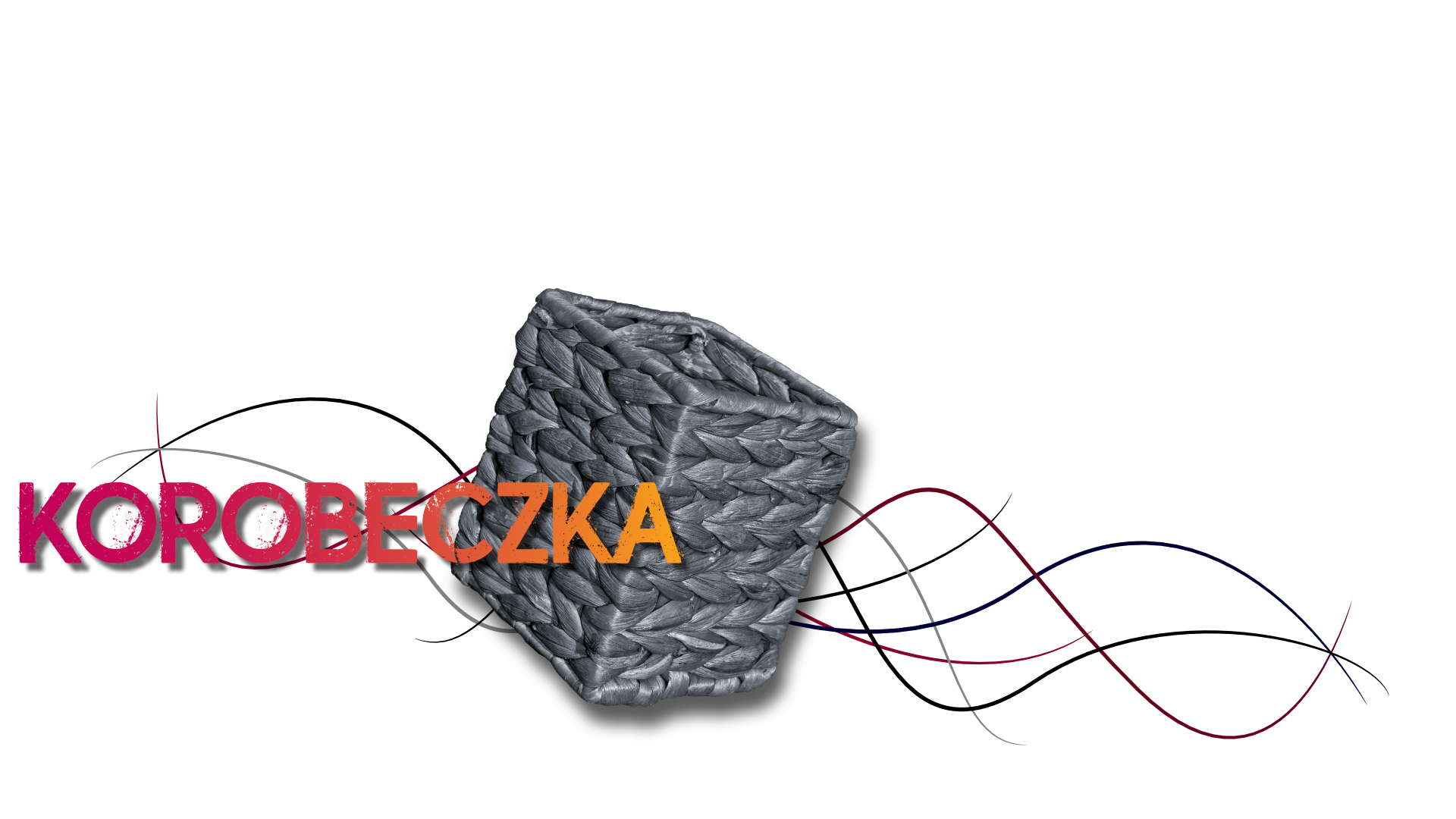 KARTA ZGŁOSZENIAIMIĘ I NAZWISKO …………………………………………………………………………..
NAZWA SZKOŁY ……………………………………………………………………………


TERMIN I				TAK					NIETERMIN II				TAK					NIEUWAGA
Warunkiem uczestnictwa w warsztatach jest czynny udział w Festiwalu Tradycyjnych Tańców i Zabaw Podlaskich „Korobeczka” - w dniu 23 października 2019 roku.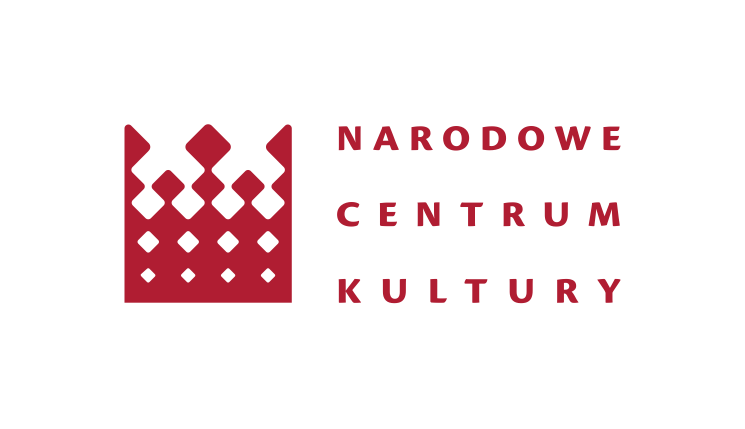 Dofinansowano ze środków Narodowego Centrum Kultury w ramach Programu EtnoPolska 2019